INDICAÇÃO Nº 231/2018INDICAMOS A REFORMA NOS BANHEIROS DO MONUMENTO MARCO ZERO, NO MUNICÍPIO DE SORRISO/MT.PROFESSORA MARISA – PTB, PROFESSORA SILVANA – PTB, BRUNO DELGADO – PMB, CLAUDIO OLIVEIRA - PR e vereadores abaixo assinados com assento nesta Casa, de conformidade com o artigo 115 do Regimento Interno, requerem à Mesa que este Expediente seja encaminhado ao Excelentíssimo Senhor Ari Lafin, Prefeito Municipal, com cópias ao Senhor Pedrinho Gilmar da Silva, Secretário Municipal de Obras e Serviços Públicos, ao Senhor Leonardo Zanchetta, Secretário Municipal da Cidade, versando sobre a necessidade de reforma nos banheiros do Monumento Marco Zero, no município de Sorriso/MT.JUSTIFICATIVASO monumento Marco Zero é um dos principais pontos turísticos,  principalmente por sua torre que propicia  aos visitantes uma vista privilegiada e panorâmica da  cidade de Sorriso;Considerando que os banheiros existentes estão em péssimo estado de conservação (fotos em anexo);Considerando que esta indicação visa proporcionar melhor atendimento ao público que vai até lá;Considerando que essa é uma reivindicação dos moradores de Sorriso.Câmara Municipal de Sorriso, Estado de Mato Grosso, em 02 de abril de 2018.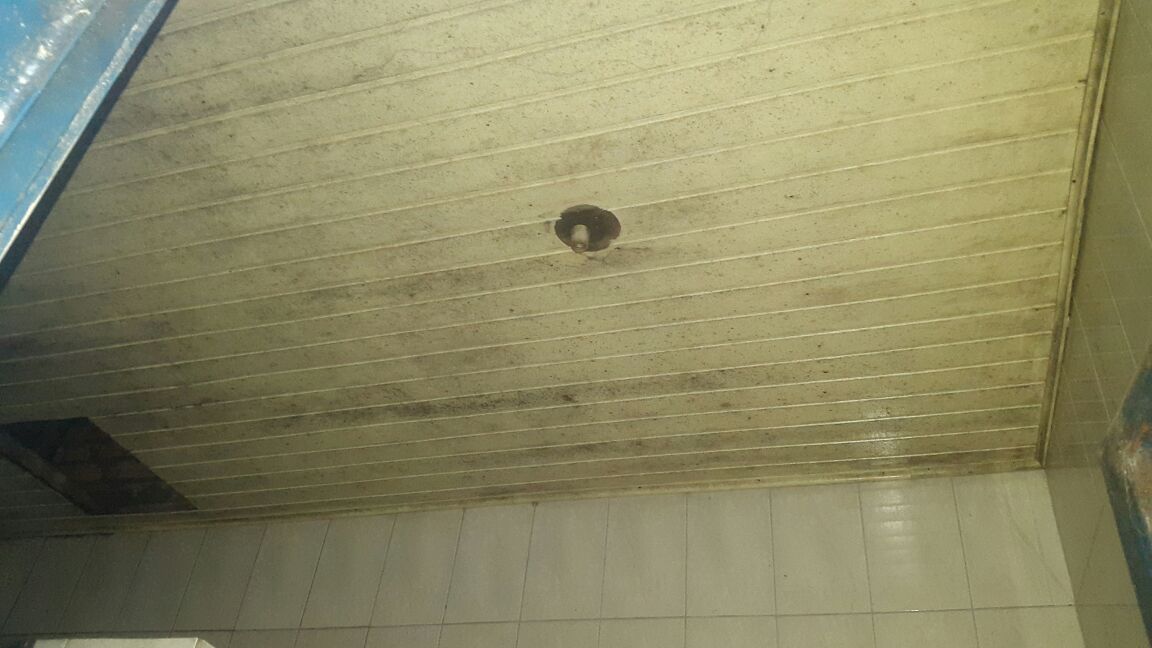 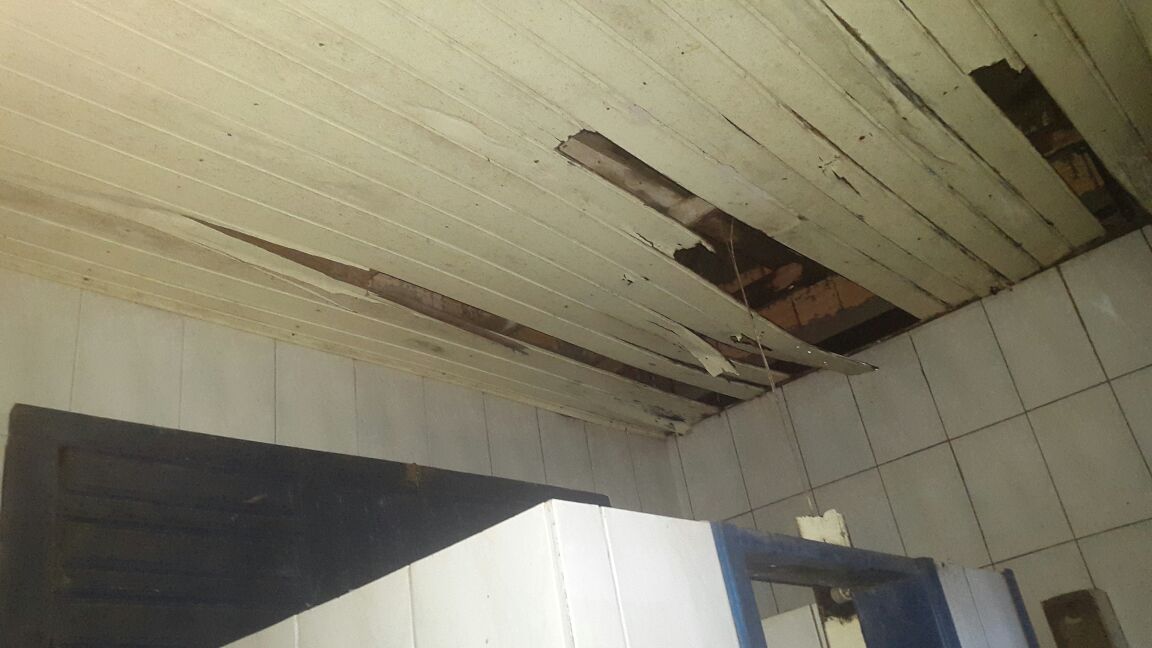 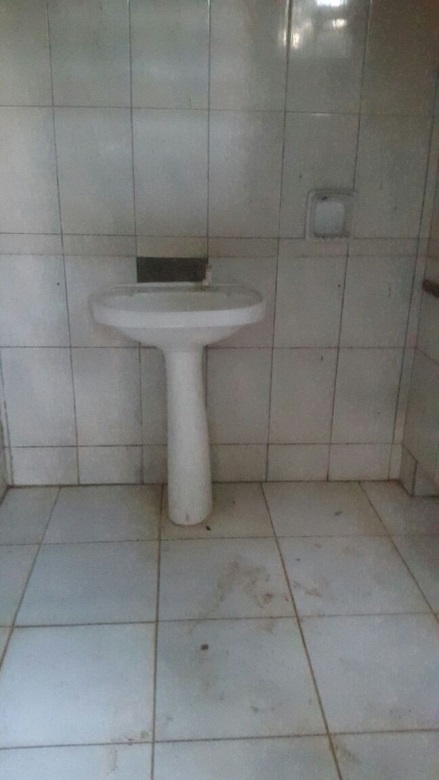 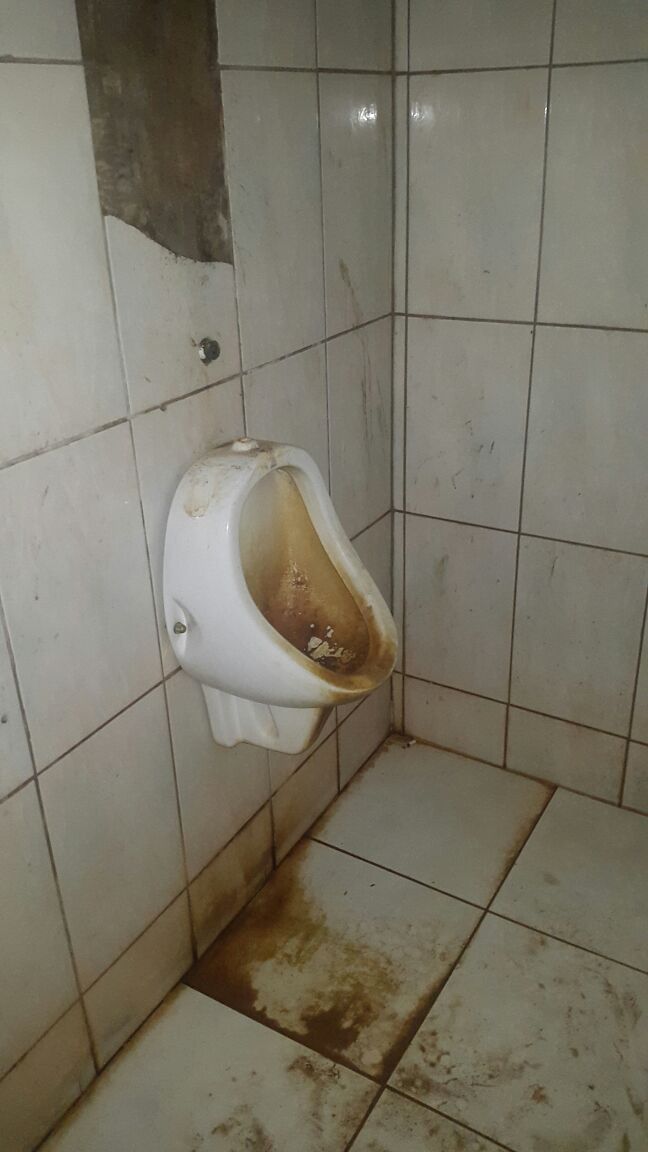 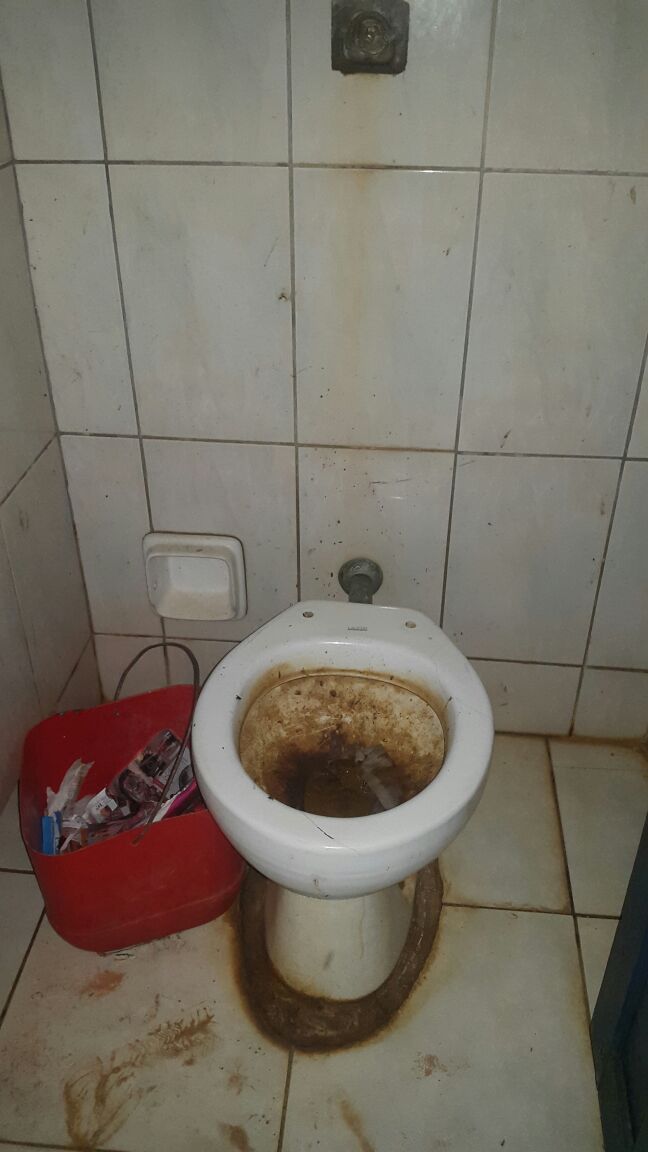 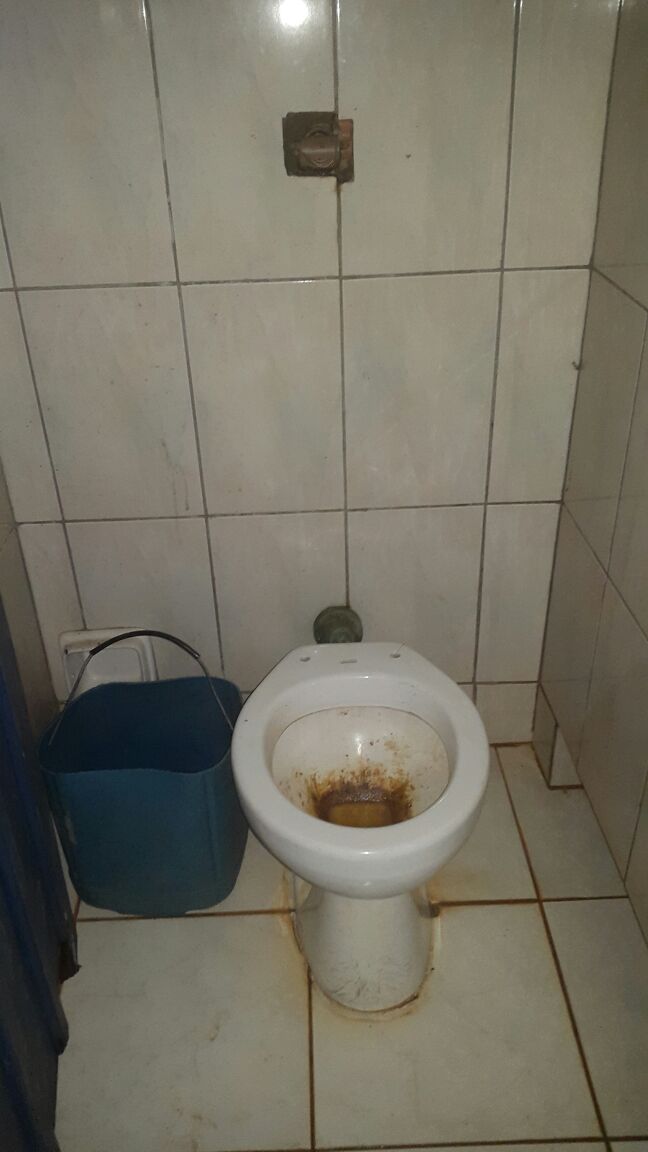 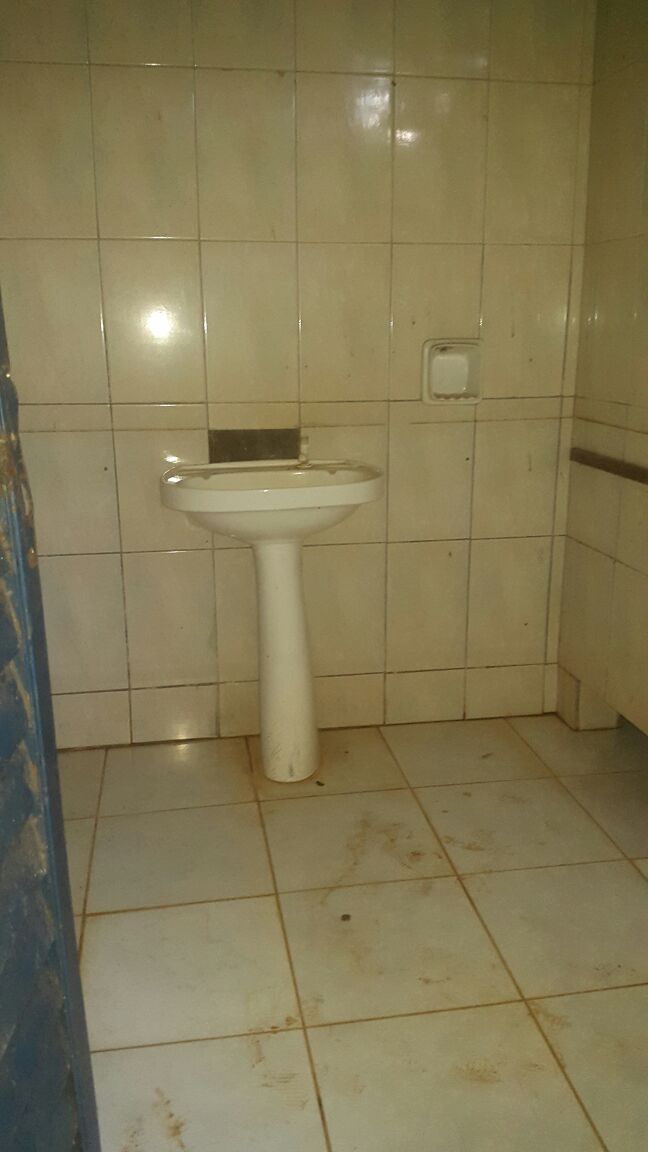 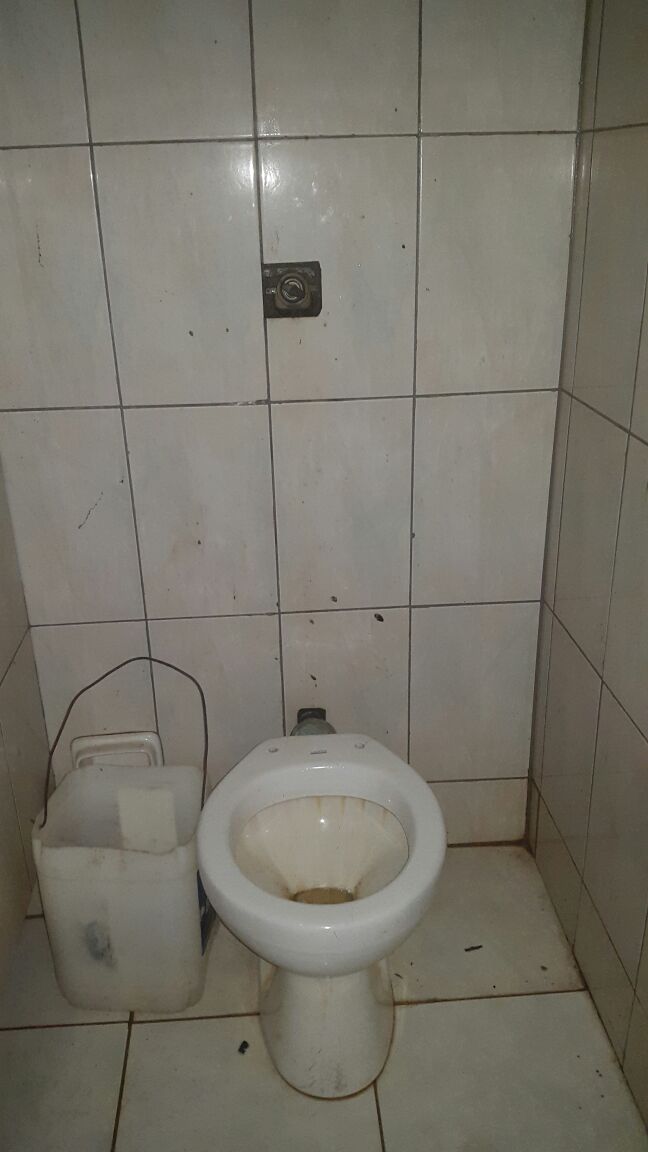 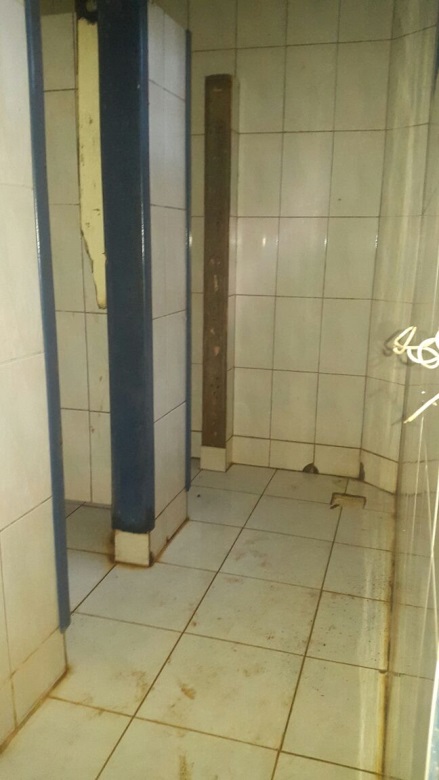 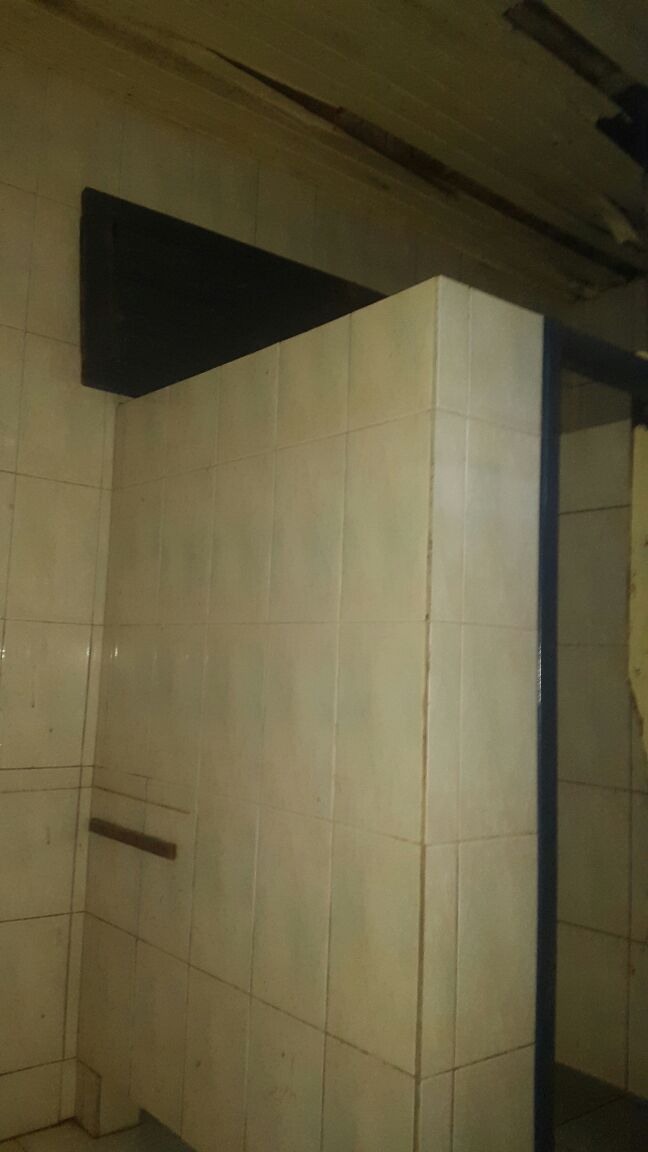 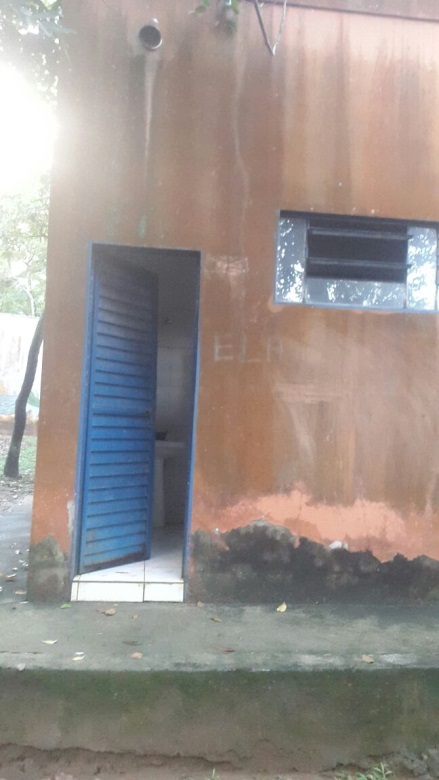 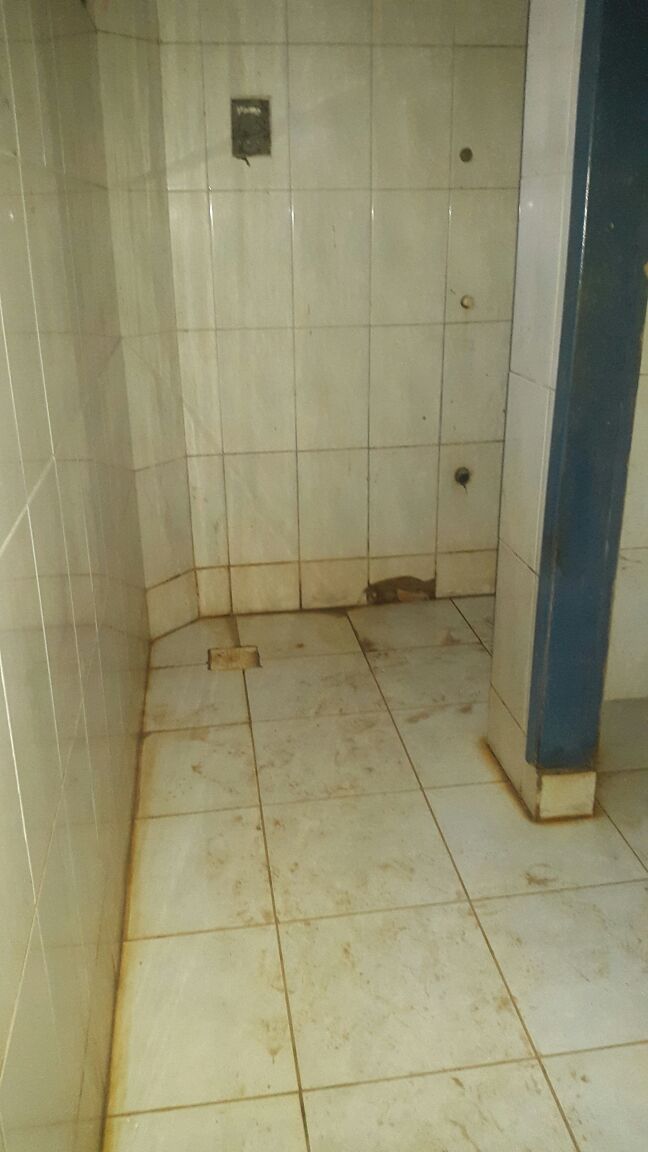 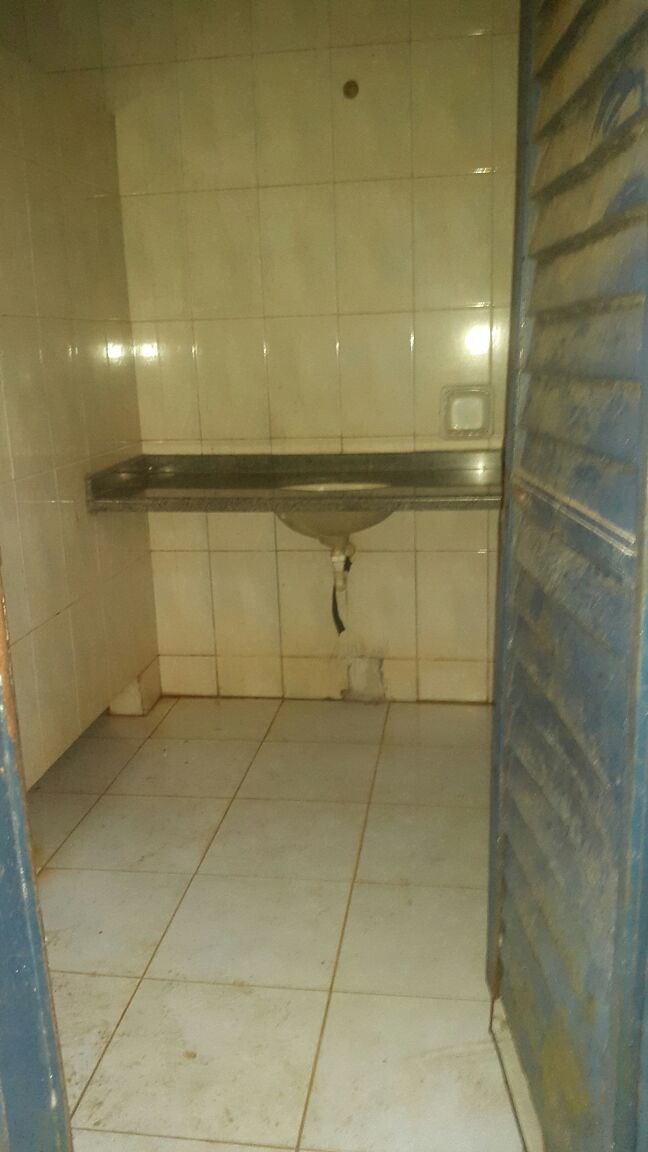 PROFª. MARISAVereadora PTBPROFª. SILVANAVereadora PTBBRUNO DELGADO  Vereador PMB   CLAUDIO OLIVEIRAVereador PRFÁBIO GAVASSO  Vereador PSBMAURICIO GOMESVereador PSB